Қолды тиімді жуудың 6 қадамы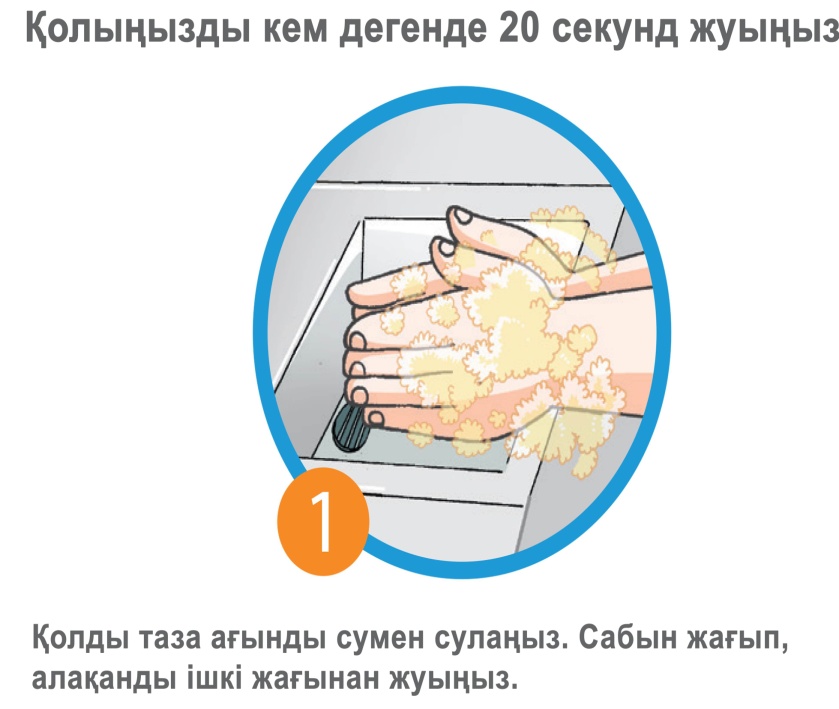 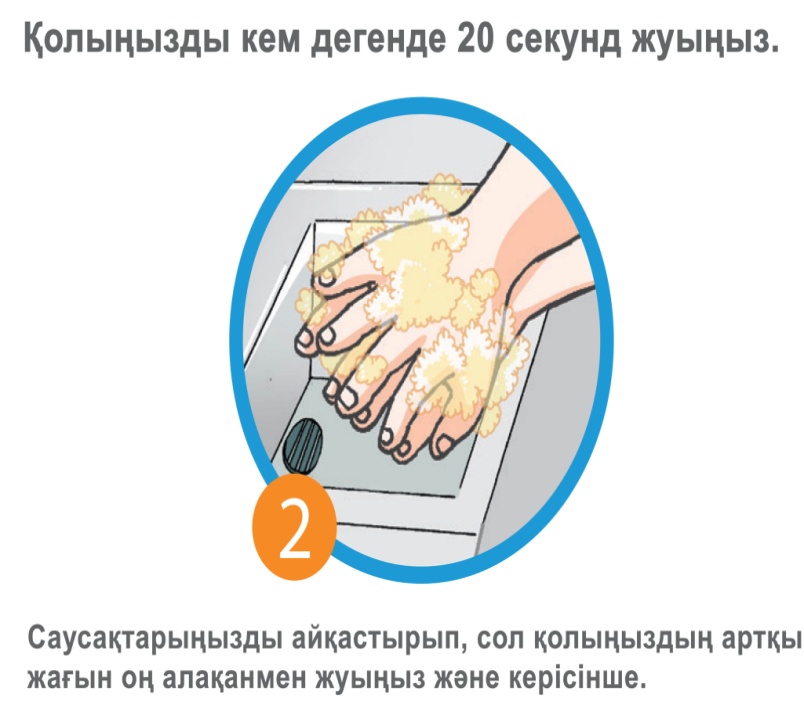 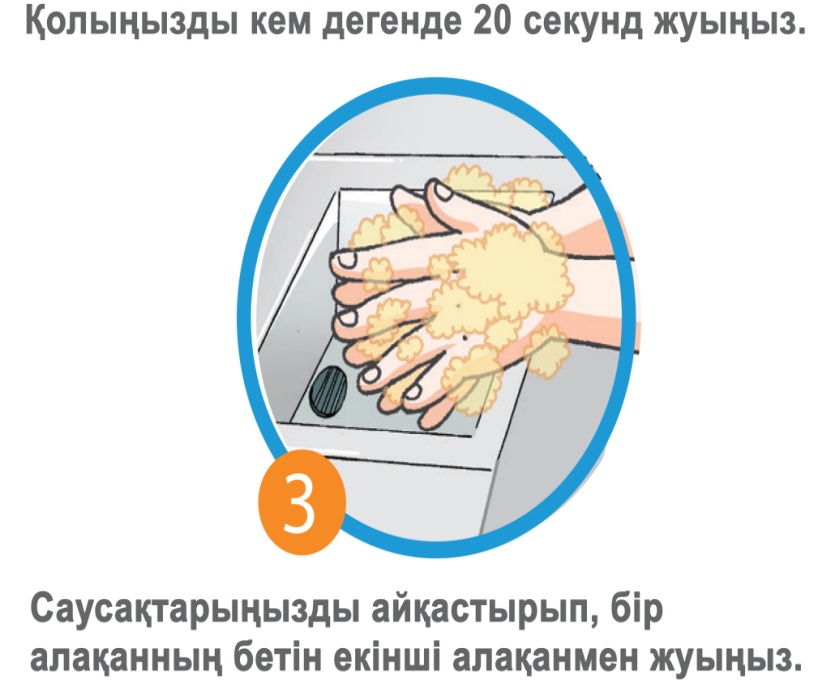 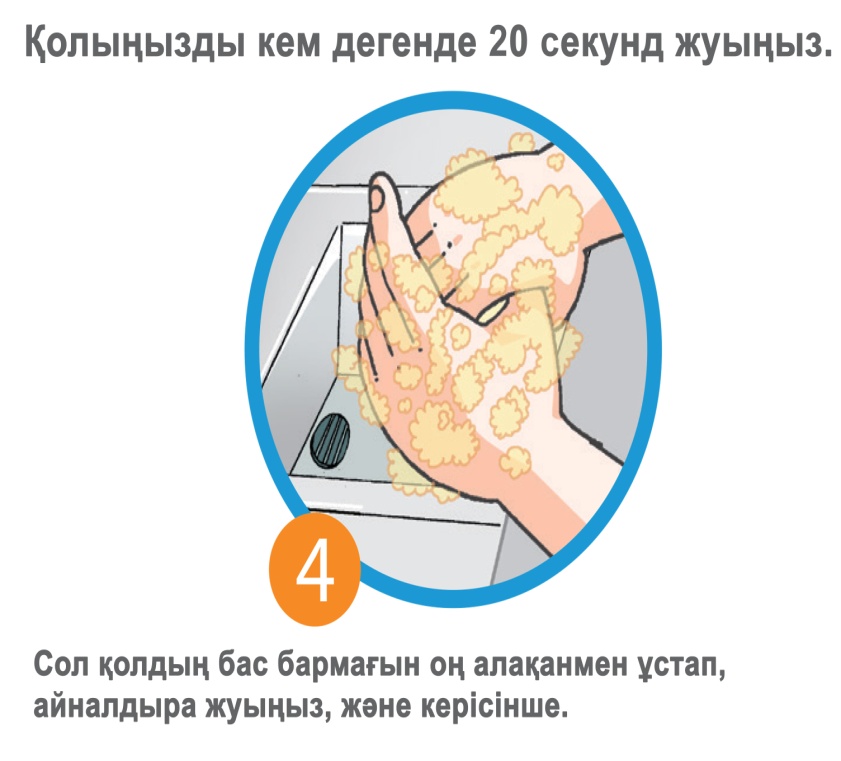 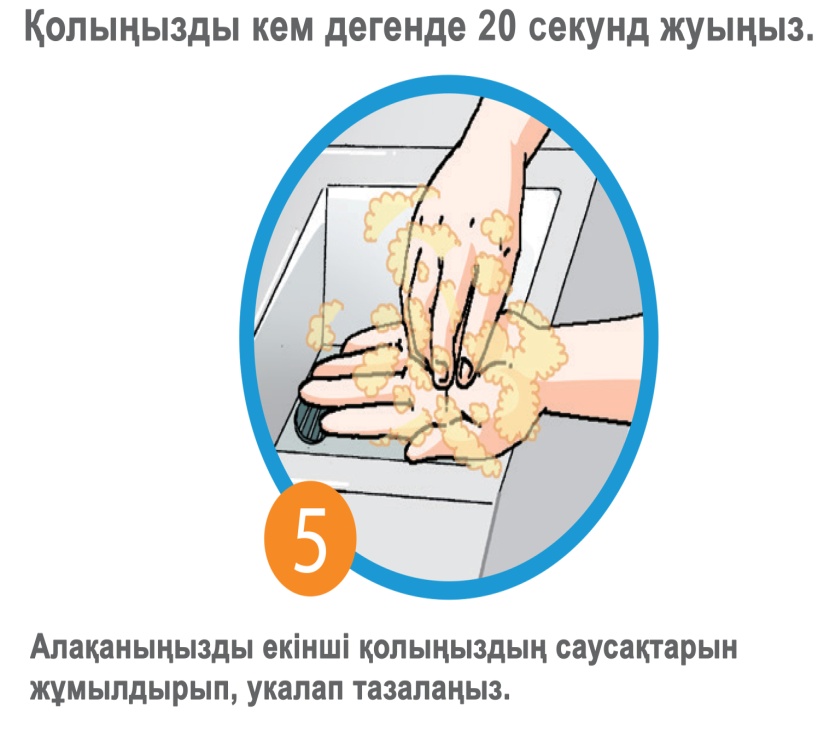 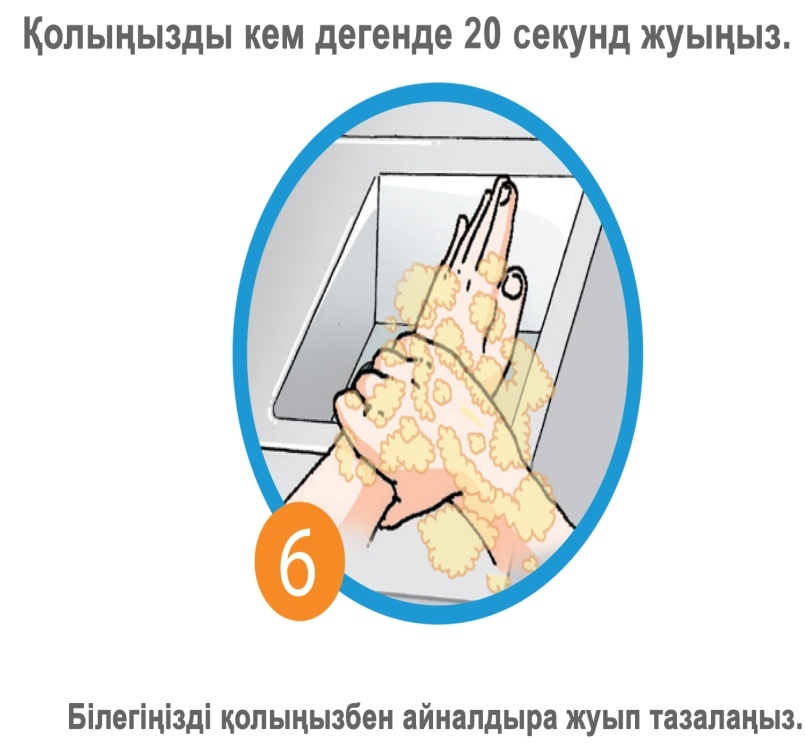 